ВведениеЕвропейские страны рассмотрели воздействие оперативных групп (ОГ) на работу, проводимую исследовательскими комиссиями МСЭ-Т, и процесс создания ОГ.ОбсуждениеВозможность наличия ОГ была определена как исключительная основа для рассмотрения (ограниченного количества) конкретных вопросов. Процесс создания ОГ был задуман для того, чтобы избежать излишних административных барьеров и при этом обеспечить минимальный подготовительный период, позволяющий принять взвешенное решение о создании новой ОГ. Такие минимальные барьеры предусматривают обмен предложениями на основе документов и строго определенное время для обдумывания этого вопроса и проведения консультаций между председателями, а также между членами в целом.Европейские страны настаивают на том, что эти положения включены в Рекомендацию МСЭ-T A.7. Любое предложение, направленное на их смягчение или даже обход, вызовет обеспокоенность СЕПТ, так как будет негативно отражаться на работе и статусе МСЭ-T.Европейские страны хотели бы напомнить, что использование ОГ не является нейтральным в отношении необходимости ограничивать ресурсы в условиях нынешнего глобального экономического климата. Это является источником потенциально значимых последствий. Во-первых, ОГ могут отвлекать ресурсы от исследовательских комиссий. Во-вторых, ОГ могут размывать роль исследовательских комиссий, дублируя их усилия, которые в ином случае были бы направлены на проведение собраний Докладчиков в рамках ИК. Вследствие этого, европейские страны полагают, что в Рекомендации МСЭ-T A.7 должна и далее использоваться роль исследовательских комиссий МСЭ-T и специальных знаний, которыми они располагают.Что касается вопроса финансирования, то европейские страны еще раз подтверждают, что финансирование должно обеспечиваться в рамках существующих бюджетных ассигнований без ущерба для важной ведущейся работы.ПредложениеПо вышеизложенным причинам европейские страны убеждены, что Рекомендация МСЭ-T A.7 в настоящее время полностью сформирована и не нуждается в каких бы то ни было изменениях, и предлагают, вследствие этого, сохранить текст, опубликованный в ноябре 2012 года, без изменений (за исключением добавления Дополнения I, согласованного на собрании КГСЭ в июне 2015 г.).NOC	EUR/45A3/1Рекомендация МСЭ-Т А.7Оперативные группы: создание и рабочие процедуры(2000 г.; 2002 г.; 2004 г.; 2006 г.; 2008 г.; 2012 г., 2015 г.)1Основания:	См. раздел "Введение" в Документе 45(Add.3). Европейские страны предлагают сохранить текст, опубликованный в ноябре 2012 года без изменений (за исключением добавления Дополнения I, согласованного на собрании КГСЭ в июне 2015 г.).______________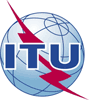 Всемирная ассамблея по стандартизации электросвязи (ВАСЭ-16)
Хаммамет, 25 октября – 3 ноября 2016 годаВсемирная ассамблея по стандартизации электросвязи (ВАСЭ-16)
Хаммамет, 25 октября – 3 ноября 2016 года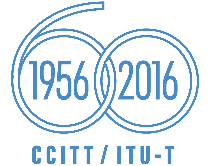 ПЛЕНАРНОЕ ЗАСЕДАНИЕПЛЕНАРНОЕ ЗАСЕДАНИЕДополнительный документ 3
к Документу 45-RДополнительный документ 3
к Документу 45-RИюнь 2016 годаИюнь 2016 годаОригинал: английскийОригинал: английскийОбщие предложения европейских странОбщие предложения европейских странОбщие предложения европейских странОбщие предложения европейских странСТАБИЛИЗАЦИЯ РЕКОМЕНДАЦИИ МСЭ-T A.7 ОБ ОПЕРАТИВНЫХ ГРУППАХСТАБИЛИЗАЦИЯ РЕКОМЕНДАЦИИ МСЭ-T A.7 ОБ ОПЕРАТИВНЫХ ГРУППАХСТАБИЛИЗАЦИЯ РЕКОМЕНДАЦИИ МСЭ-T A.7 ОБ ОПЕРАТИВНЫХ ГРУППАХСТАБИЛИЗАЦИЯ РЕКОМЕНДАЦИИ МСЭ-T A.7 ОБ ОПЕРАТИВНЫХ ГРУППАХРезюме: